ОТЧЕТОБ ИСПОЛНЕНИИ МУНИЦИПАЛЬНОГО ЗАДАНИЯЗА 2020 ГОДот "11" января 2021 годаПериодичность ______________________________ежегодно________________________________(указывается в соответствии с периодичностью представления отчета о выполнении муниципального задания, установленной в муниципальном задании)Часть 1. Сведения об оказываемых муниципальных услугах1 Раздел 13. Сведения о фактическом достижении показателей, характеризующих объем и (или) качество муниципальной услуги.3.1. Сведения о фактическом достижении показателей, характеризующих качество муниципальной услуги:1Формируется при установлении муниципального задания на оказание муниципальной услуги (услуг) и работы (работ) и содержит требования к оказанию муниципальной услуги (услуг) раздельно по каждой из муниципальных услуг с указанием порядкового номера раздела3.2. Сведения о фактическом достижении показателей, характеризующих объем муниципальной услуги:Часть 2. Сведения о выполняемых работах2Раздел 23. Сведения  о фактическом достижении показателей, характеризующих объем и (или) качество работы:3.1. Сведения о фактическом достижении  показателей, характеризующих качество работы: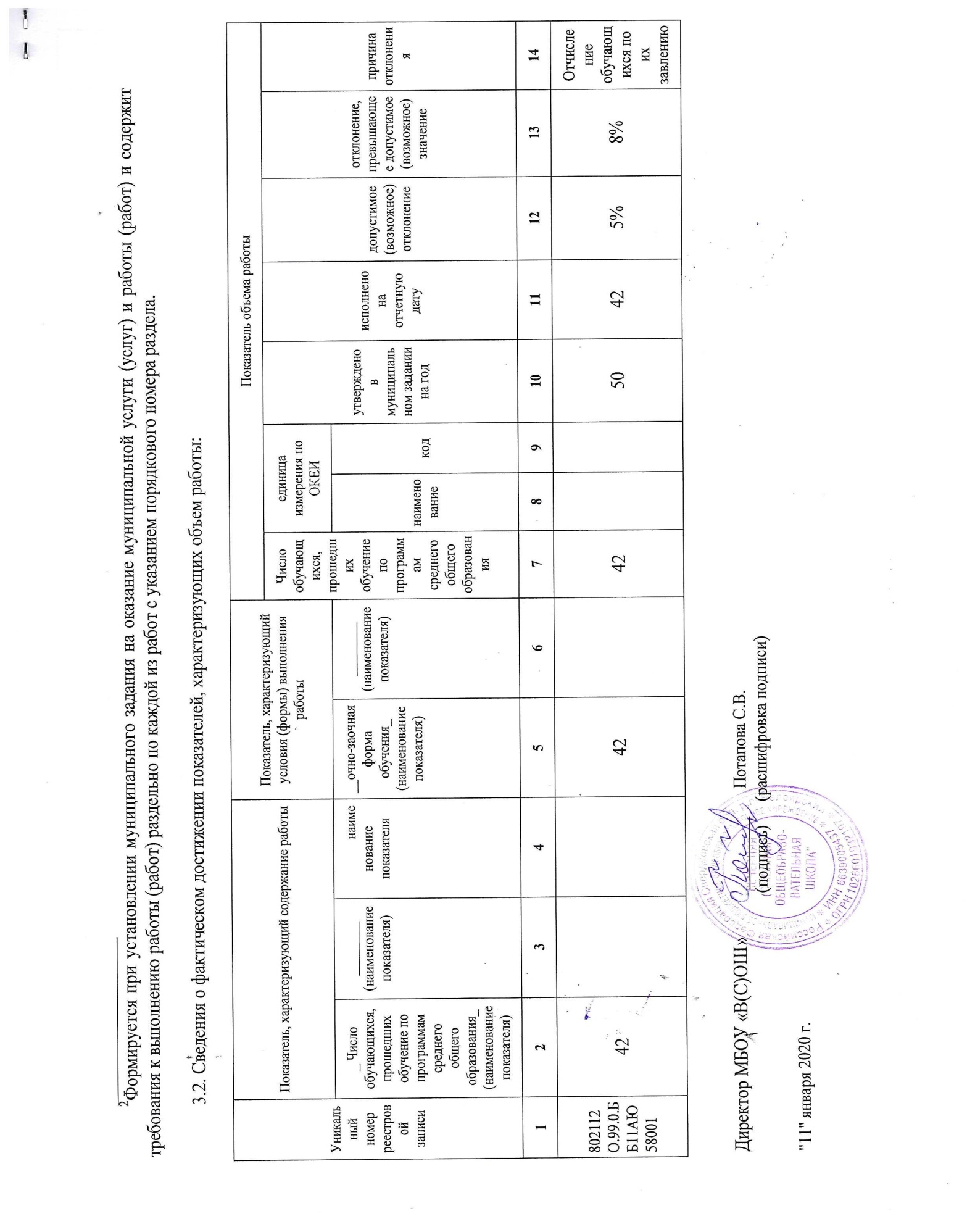 КодыНаименование муниципального учреждения Белоярского городского округа Форма по ОКУД0506001Муниципальное бюджетное общеобразовательное учреждение «Вечерняя (сменная) общеобразовательная школа»ДатаВиды деятельности муниципального учреждения Белоярского городского округа по сводному рееструОсновное общее образованиепо ОКВЭД80.21.1Среднее общее образованиепо ОКВЭД80.14по ОКВЭДВид муниципального учреждения Белоярского городского округабюджетное образовательное учреждение(указывается вид муниципального учрежденияиз базового (отраслевого перечня)Наименование муниципальной услуги:реализация основных общеобразовательных программ основного общего образования. Уникальный номер ведомственному перечню802111О.99.0.БА96АЮ58001Уникальный номер ведомственному перечню802111О.99.0.БА96АЮ58001Категории потребителей муниципальной услуги:граждане в возрасте от 14 до 18 лет, и старше 18 лет, проживающие на территории Белоярского городского округа.Уникальный номер ведомственному перечню802111О.99.0.БА96АЮ58001Уникальный номер ведомственному перечню802111О.99.0.БА96АЮ58001Уникальный номер реестровой записиПоказатель, характеризующий содержание муниципальной услугиПоказатель, характеризующий содержание муниципальной услугиПоказатель, характеризующий содержание муниципальной услугиПоказатель, характеризующий условия (формы) оказания муниципальной услугиПоказатель, характеризующий условия (формы) оказания муниципальной услугиПоказатель качества муниципальной услугиПоказатель качества муниципальной услугиПоказатель качества муниципальной услугиЗначения показателя качества муниципальной услугиЗначения показателя качества муниципальной услугиЗначения показателя качества муниципальной услугиУникальный номер реестровой записиПоказатель, характеризующий содержание муниципальной услугиПоказатель, характеризующий содержание муниципальной услугиПоказатель, характеризующий содержание муниципальной услугиПоказатель, характеризующий условия (формы) оказания муниципальной услугиПоказатель, характеризующий условия (формы) оказания муниципальной услугинаименование показателяединица измерения по ОКЕИединица измерения по ОКЕИ2019 год (очередной финансовый год)2020 год (1-й год планового периода)2021 год (2-й год планового периода)Уникальный номер реестровой записиДоля педагогов, имеющих высшую и первую квалификационные категории Численность педагогов, повысивших квалификацию _________(наименование показателя)Очно-заочная форма обучения_(наименование показателя)_________(наименование показателя)наименование показателянаименованиекод123456789101112802111О.99.0.БА96АЮ580017010080100Доля обучающихся, оставленных на повторное обучение000802111О.99.0.БА96АЮ580017010080100Доля выпускников 9-ых классов, получивших аттестаты об основном общем образовании100100100Уникальный номер реестровой записиПоказатель, характеризующий содержание муниципальной услугиПоказатель, характеризующий содержание муниципальной услугиПоказатель, характеризующий содержание муниципальной услугиПоказатель, характеризующий условия (формы) оказания муниципальной услугиПоказатель, характеризующий условия (формы) оказания муниципальной услугиПоказатель объема муниципальной услугиПоказатель объема муниципальной услугиПоказатель объема муниципальной услугиПоказатель объема муниципальной услугиПоказатель объема муниципальной услугиПоказатель объема муниципальной услугиПоказатель объема муниципальной услугиПоказатель объема муниципальной услугиСредний размер платы (цена, тариф)Уникальный номер реестровой записиПоказатель, характеризующий содержание муниципальной услугиПоказатель, характеризующий содержание муниципальной услугиПоказатель, характеризующий содержание муниципальной услугиПоказатель, характеризующий условия (формы) оказания муниципальной услугиПоказатель, характеризующий условия (формы) оказания муниципальной услугинаименование показателяединица измерения по ОКЕИединица измерения по ОКЕИутверждено в муниципальном задании на годисполнено на отчетную датудопустимое (возможное) отклонениеотклонение, превышающее допустимое (возможное) значениепричина отклоненияСредний размер платы (цена, тариф)Уникальный номер реестровой записиЧисло обучающихся, прошедших обучение по программам основного общего образования_(наименование показателя)__________(наименование показателя)__очно-заочная форма обучения_(наименование показателя)________(наименование показателя)Число обучающихся, прошедших обучение по программам основного общего образования_наименование показателянаименование показателянаименованиекодутверждено в муниципальном задании на годисполнено на отчетную датудопустимое (возможное) отклонениеотклонение, превышающее допустимое (возможное) значениепричина отклоненияСредний размер платы (цена, тариф)123456789101112131415802111О.99.0.БА96АЮ58001383830305%0-?бесплатно802111О.99.0.БА96АЮ580013838Наименование муниципальной услуги:реализация основных общеобразовательных программ среднего общего образования. Уникальный номер ведомственному перечню802112О.99.0.ББ11АЮ58001Уникальный номер ведомственному перечню802112О.99.0.ББ11АЮ58001Категории потребителей муниципальной услуги:граждане в возрасте от 14 до 18 лет, и старше 18 лет, проживающие на территории Белоярского городского округа.Уникальный номер ведомственному перечню802112О.99.0.ББ11АЮ58001Уникальный номер ведомственному перечню802112О.99.0.ББ11АЮ58001Уникальный номер реестровой записиПоказатель, характеризующий содержание работыПоказатель, характеризующий содержание работыПоказатель, характеризующий содержание работыПоказатель, характеризующий условия (формы) выполнения работыПоказатель, характеризующий условия (формы) выполнения работыПоказатель качества работыПоказатель качества работыПоказатель качества работыПоказатель качества работыПоказатель качества работыПоказатель качества работыПоказатель качества работыПоказатель качества работыУникальный номер реестровой записиПоказатель, характеризующий содержание работыПоказатель, характеризующий содержание работыПоказатель, характеризующий содержание работыПоказатель, характеризующий условия (формы) выполнения работыПоказатель, характеризующий условия (формы) выполнения работынаименование показателяединица измерения по ОКЕИединица измерения по ОКЕИутверждено в муниципальном задании на годисполнено на отчетную датудопустимое (возможное) отклонениеотклонение, превышающее допустимое (возможное) значениепричина отклоненияУникальный номер реестровой записи_ Число обучающихся 12-го класса _(наименование показателя)____(наименование показателя)____(наименование показателя)_ Доля педагогов, имеющих высшую и первую квалификационные категории _(наименование показателя)_ Численность педагогов, повысивших квалификацию _(наименование показателя)наименование показателяединица измерения по ОКЕИединица измерения по ОКЕИутверждено в муниципальном задании на годисполнено на отчетную датудопустимое (возможное) отклонениеотклонение, превышающее допустимое (возможное) значениепричина отклоненияУникальный номер реестровой записи_ Число обучающихся 12-го класса _(наименование показателя)____(наименование показателя)____(наименование показателя)_ Доля педагогов, имеющих высшую и первую квалификационные категории _(наименование показателя)_ Численность педагогов, повысивших квалификацию _(наименование показателя)наименование показателянаименованиекодутверждено в муниципальном задании на годисполнено на отчетную датудопустимое (возможное) отклонениеотклонение, превышающее допустимое (возможное) значениепричина отклонения1234567891011121314802112О.99.0.ББ11АЮ580017100%100%Доля обучающихся, оставленных на повторное обучение802112О.99.0.ББ11АЮ580017100%100%Доля выпускников 12-ых классов, получивших аттестаты об основном общем образовании1075%30%Отчисление обучающихся по их заявлению